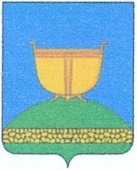 СОВЕТ ВЫСОКОГОРСКОГО
МУНИЦИПАЛЬНОГО РАЙОНА
РЕСПУБЛИКИ ТАТАРСТАНТАТАРСТАН РЕСПУБЛИКАСЫ
БИЕКТАУ МУНИЦИПАЛЬРАЙОН СОВЕТЫ   Кооперативная ул., 5, пос. ж/д станция Высокая Гора,	Кооперативная ур., 5, Биектау т/ю станциясе поселогы,    Высокогорский район, Республика Татарстан, 422700	Биектау районы, Татарстан Республикасы, 422700    Тел.: +7 (84365) 2-30-50, факс: 2-30-86, e-mail: biektau@tatar.ru, www.vysokaya-gora.tatarstan.ru                     РЕШЕНИЕ                                                                  КАРАР               «19» марта 2020 г.                                                            № 365О внесении изменений в Решение Совета Высокогорского муниципального района от 29.11.2016 № 111 «Об утверждении перечня имущества, находящегося в собственности Высокогорского муниципального района РТ, свободного от прав третьих лиц и предназначенного для предоставления субъектам малого и среднего предпринимательства»	В соответствии со статьей 18 Федерального закона от 24 июля 2007 года № 209-ФЗ «О развитии малого и среднего предпринимательства в российской Федерации», в целях имущественной поддержки субъектам малого и среднего предпринимательства, Совет Высокогорского муниципального района РЕШИЛ:Дополнить перечень имущества, находящегося в собственности Высокогорского муниципального района РТ, свободного от прав третьих лиц и предназначенного для предоставления субъектам малого и среднего предпринимательства, утвержденный решением совета Высокогорского муниципального района Республики Татарстан от 29.11.2016 № 111 «Об утверждении перечня имущества, находящегося в собственности Высокогорского муниципального района РТ, свободного от прав третьих лиц и предназначенного для предоставления субъектам малого и среднего предпринимательства» согласно приложению. Опубликовать настоящее решение путем размещения на официальном сайте Высокогорского муниципального района в информационно-коммуникационной сети Интернет по веб-адресу: http://vysokaya-gora.tatarstan.ru.Председатель Совета, Глава муниципального района						    Р.Г.КалимуллинПриложение 1Утверждено Решением Совета Высокогорского муниципального района РТот «19» марта 2020 № 365Перечень муниципального имущества,свободного от прав третьих лиц (за исключением имущественных прав субъектов малого и среднего предпринимательства) для предоставления в пользование на долгосрочной основе субъектам малого и среднего предпринимательства№ п/пНаименование имуществаОсновные характеристикиМестонахождение (адрес)1.Здание школы, назначение: нежилое здание, 1-этажноекадастровый номер -16:16:180302:336Общая площадь 94,1 кв.м. Республика Татарстан, Высокогорский муниципальный район, Бирюлинское сельское поселение, д.Старые Бирюли, ул. Центральная, д. 452.Здание школы, назначение: нежилое здание, 1-этажноекадастровый номер -16:16:240201:110Общая площадь 75 кв.м. Республика Татарстан, Высокогорский муниципальный район, Суксинское сельское поселение, д.Ташсу, ул. Садри Масхуди, д. 93.Земельный участок, кадастровый номер – 16:16:180302:35Общая площадь 900 кв.м.Республика Татарстан, Высокогорский муниципальный район, Бирюлинское сельское поселение, д.Старые Бирюли, ул. Центральная, д. 454.Земельный участок, кадастровый номер – 16:16:240201:16Общая площадь 555 кв.м.Республика Татарстан, Высокогорский муниципальный район, Суксинское сельское поселение, д.Ташсу, ул. Садри Масхуди, д. 9